INFORMATION TECHNOLOGY OFFICER 1 – JOB DESCRIPTION TEMPLATE (JDT)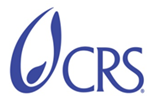 QualitiesDescriptionSummaryThe IT Officer is the primary contact for all Information and Communication Technology (ICT) issues within the Country Program, responsible for deployment, maintenance and troubleshooting of the interactive communication and collaboration system for the Country Program/Local Office. The IT Officer’s responsibility is to ensure the network system is running smoothly and virus-free, provide system administration and maintenance, ensure data protection and provide end-user support. The IT Officer stays abreast of ICT developments in the international and local market, providing recommendations based on opportunities to improve the efficiency and impact of CRS programming and overall performance. Other key responsibilities of the IT Officer is provision of consulting and guidance on integrating ICT for development solutions in program implementation and provision of technical assistance on ICT-related issues to partners.Key ResponsibilitiesSystem Development, Deployment and MaintenanceConfigure, monitor and maintain network system, including internet and antiviral protection, in coordination with EMECA Regional IT Manager.Deploy and maintain CRS information and communication technology procedures and policies.Assist with implementation of knowledge and information management systems.Provide end-user support, configuration and maintenance of client computers in the Country Program. Maintain a logbook of ICT problems and helpdesk requests.Deploy, maintain and monitor server infrastructure within CP/LO, virtual and physical, as per regional guidelines.Ensure client virus protection and disaster recovery support.Maintain PBX billing system as required by CP/LO.Research and provide recommendations on new technologies to improve the efficiency of the CP ICT systems.Be responsible for keeping current records within CP of assignment with regard to IT equipment in the Property Usage Book, as per policy PPM-EME-ADM-004, Use of CRS Property.Ensure ICT equipment purchases are in accordance with CP needs and Agency standards.Capacity Building and Program supportMaintain personal and professional development to meet the changing demands of the job (participate in appropriate training activities).Develop, and implement as feasible, training programs to boost CP/LO staff and partners capacity in the area of ICT.Provide technical assistance and develop/implement solutions to systematically improve CP/LO Program and Management Quality.Plan and technically lead procurement processes for equipment and solutions to support CP/LO offices growth plans.ICT for Development (ICT4D)In coordination with the country program programming staff (particularly the Head of Programs and M&E Unit) and regional IT team, consult and provide guidance on integrating ICT solutions in program implementation.Ensure deployment of ICT solutions integrated within CRS projects and provide ongoing technical support as needed.Technical Assistance to CRS’ PartnersProvide ICT support to CRS’ partners, remotely or on-site, as requested by CP management and in line with CRS’ capacity. Train local Sub Awardees (Partners) staff to use the M&E systemReportingPrepare IT system reports on a monthly basis and as requiredOtherAll other duties as assigned by the supervisor and within scope of general responsibilitiesKey Working RelationshipInternal:Operations Manager/Delegate, IT Officer II, Country Program Staff, Regional IT teamExternal:CRS partners, ICT vendors, ICT solution providers, ISPs.Agency-wide CompetenciesThese are rooted in the mission, values, and guiding principles of CRS and used by each staff member to fulfill his or her responsibilities and achieve the desired results.Serves with IntegrityModels StewardshipCultivates Constructive RelationshipsPromotes LearningPersonal SkillsStrong client-service focus; able to work with diverse groups of people in a team-oriented environmentSkilled in obtaining information necessary to accomplish dutiesAble to prioritize work, multi-task and meet deadlinesProblem analysis and problem resolution at both a strategic and functional levelAble to express technical ideas and concerns in a non-technical environmentAble to adapt and learnAbility to anticipate systems’ impact on organizational effectiveness and peopleStrong organization and planning skills, detail-orientedMaturity and discretion, able to work with, and maintain confidential informationComfortable working within a Roman Catholic organization and upholding the principles of Catholic Social Teaching.QualificationsGraduate degree in a respective field such as Computer Networking, Programming, Information Systems, Internet Technologies, significant work experience in a directly related field will be considered in lieu of a graduate degreeAt least three years of experience in the ICT field.Fluency in written and spoken English; excellent written and oral communication skills.As network infrastructure consist of Microsoft based products, knowledge in the following areas is necessary:Windows 2003/2008 network infrastructure with active directory and group policy, including virtual environment under Hyper-VWindows XP/7 professional client operating systemsOffice 2007Antivirus protection strategiesDisaster recovery proceduresTCP/IP networkingPBX maintenance (Panasonic)PC hardwareDisclaimerThis job description is not an exhaustive list of the skill, effort, duties, and responsibilities associated with the position.EmployeeNameSignatureDateSupervisorNameSignatureDateCR or DesignateNameSignatureDate